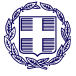 ΕΛΛΗΝΙΚΗ ΔΗΜΟΚΡΑΤΙΑΠΕΡΙΦΕΡΕΙΑ ΑΝΑΤΟΛΙΚΗΣ ΜΑΚΕΔΟΝΙΑΣ ΘΡΑΚΗΣΝΟΜΟΣ ΔΡΑΜΑΣΔΗΜΟΣ ΠΑΡΑΝΕΣΤΙΟΥΕΛΛΗΝΙΚΗ ΔΗΜΟΚΡΑΤΙΑΠΕΡΙΦΕΡΕΙΑ ΑΝΑΤΟΛΙΚΗΣ ΜΑΚΕΔΟΝΙΑΣ ΘΡΑΚΗΣΝΟΜΟΣ ΔΡΑΜΑΣΔΗΜΟΣ ΠΑΡΑΝΕΣΤΙΟΥΕΛΛΗΝΙΚΗ ΔΗΜΟΚΡΑΤΙΑΠΕΡΙΦΕΡΕΙΑ ΑΝΑΤΟΛΙΚΗΣ ΜΑΚΕΔΟΝΙΑΣ ΘΡΑΚΗΣΝΟΜΟΣ ΔΡΑΜΑΣΔΗΜΟΣ ΠΑΡΑΝΕΣΤΙΟΥΕΛΛΗΝΙΚΗ ΔΗΜΟΚΡΑΤΙΑΠΕΡΙΦΕΡΕΙΑ ΑΝΑΤΟΛΙΚΗΣ ΜΑΚΕΔΟΝΙΑΣ ΘΡΑΚΗΣΝΟΜΟΣ ΔΡΑΜΑΣΔΗΜΟΣ ΠΑΡΑΝΕΣΤΙΟΥΕΛΛΗΝΙΚΗ ΔΗΜΟΚΡΑΤΙΑΠΕΡΙΦΕΡΕΙΑ ΑΝΑΤΟΛΙΚΗΣ ΜΑΚΕΔΟΝΙΑΣ ΘΡΑΚΗΣΝΟΜΟΣ ΔΡΑΜΑΣΔΗΜΟΣ ΠΑΡΑΝΕΣΤΙΟΥΕΛΛΗΝΙΚΗ ΔΗΜΟΚΡΑΤΙΑΠΕΡΙΦΕΡΕΙΑ ΑΝΑΤΟΛΙΚΗΣ ΜΑΚΕΔΟΝΙΑΣ ΘΡΑΚΗΣΝΟΜΟΣ ΔΡΑΜΑΣΔΗΜΟΣ ΠΑΡΑΝΕΣΤΙΟΥΕΛΛΗΝΙΚΗ ΔΗΜΟΚΡΑΤΙΑΠΕΡΙΦΕΡΕΙΑ ΑΝΑΤΟΛΙΚΗΣ ΜΑΚΕΔΟΝΙΑΣ ΘΡΑΚΗΣΝΟΜΟΣ ΔΡΑΜΑΣΔΗΜΟΣ ΠΑΡΑΝΕΣΤΙΟΥΕΛΛΗΝΙΚΗ ΔΗΜΟΚΡΑΤΙΑΠΕΡΙΦΕΡΕΙΑ ΑΝΑΤΟΛΙΚΗΣ ΜΑΚΕΔΟΝΙΑΣ ΘΡΑΚΗΣΝΟΜΟΣ ΔΡΑΜΑΣΔΗΜΟΣ ΠΑΡΑΝΕΣΤΙΟΥΕΡΓΟ :ΕΡΓΟ :ΕΡΓΟ :Κατασκευή και επισκευή φρεατίων ακαθάρτων και ύδρευσης στην ΤΚ Αδριανής και ΤΚ ΠλατανιάςΚατασκευή και επισκευή φρεατίων ακαθάρτων και ύδρευσης στην ΤΚ Αδριανής και ΤΚ ΠλατανιάςΚατασκευή και επισκευή φρεατίων ακαθάρτων και ύδρευσης στην ΤΚ Αδριανής και ΤΚ ΠλατανιάςΚατασκευή και επισκευή φρεατίων ακαθάρτων και ύδρευσης στην ΤΚ Αδριανής και ΤΚ ΠλατανιάςΚατασκευή και επισκευή φρεατίων ακαθάρτων και ύδρευσης στην ΤΚ Αδριανής και ΤΚ ΠλατανιάςΚατασκευή και επισκευή φρεατίων ακαθάρτων και ύδρευσης στην ΤΚ Αδριανής και ΤΚ ΠλατανιάςΚατασκευή και επισκευή φρεατίων ακαθάρτων και ύδρευσης στην ΤΚ Αδριανής και ΤΚ ΠλατανιάςΚατασκευή και επισκευή φρεατίων ακαθάρτων και ύδρευσης στην ΤΚ Αδριανής και ΤΚ ΠλατανιάςΚατασκευή και επισκευή φρεατίων ακαθάρτων και ύδρευσης στην ΤΚ Αδριανής και ΤΚ ΠλατανιάςΚατασκευή και επισκευή φρεατίων ακαθάρτων και ύδρευσης στην ΤΚ Αδριανής και ΤΚ ΠλατανιάςΚατασκευή και επισκευή φρεατίων ακαθάρτων και ύδρευσης στην ΤΚ Αδριανής και ΤΚ ΠλατανιάςΕΡΓΟ :ΕΡΓΟ :ΕΡΓΟ :Κατασκευή και επισκευή φρεατίων ακαθάρτων και ύδρευσης στην ΤΚ Αδριανής και ΤΚ ΠλατανιάςΚατασκευή και επισκευή φρεατίων ακαθάρτων και ύδρευσης στην ΤΚ Αδριανής και ΤΚ ΠλατανιάςΚατασκευή και επισκευή φρεατίων ακαθάρτων και ύδρευσης στην ΤΚ Αδριανής και ΤΚ ΠλατανιάςΚατασκευή και επισκευή φρεατίων ακαθάρτων και ύδρευσης στην ΤΚ Αδριανής και ΤΚ ΠλατανιάςΚατασκευή και επισκευή φρεατίων ακαθάρτων και ύδρευσης στην ΤΚ Αδριανής και ΤΚ ΠλατανιάςΚατασκευή και επισκευή φρεατίων ακαθάρτων και ύδρευσης στην ΤΚ Αδριανής και ΤΚ ΠλατανιάςΚατασκευή και επισκευή φρεατίων ακαθάρτων και ύδρευσης στην ΤΚ Αδριανής και ΤΚ ΠλατανιάςΚατασκευή και επισκευή φρεατίων ακαθάρτων και ύδρευσης στην ΤΚ Αδριανής και ΤΚ ΠλατανιάςΚατασκευή και επισκευή φρεατίων ακαθάρτων και ύδρευσης στην ΤΚ Αδριανής και ΤΚ ΠλατανιάςΚατασκευή και επισκευή φρεατίων ακαθάρτων και ύδρευσης στην ΤΚ Αδριανής και ΤΚ ΠλατανιάςΚατασκευή και επισκευή φρεατίων ακαθάρτων και ύδρευσης στην ΤΚ Αδριανής και ΤΚ ΠλατανιάςΧΡΗΜΑΤΟΔΟΤΗΣΗ :ΧΡΗΜΑΤΟΔΟΤΗΣΗ :ΧΡΗΜΑΤΟΔΟΤΗΣΗ :ΧΡΗΜΑΤΟΔΟΤΗΣΗ :ΧΡΗΜΑΤΟΔΟΤΗΣΗ :ΣΑΤΑΣΑΤΑΣΑΤΑΣΑΤΑΣΑΤΑΣΑΤΑΣΑΤΑΣΑΤΑΣΑΤΑΠΡΟΫΠΟΛΟΓΙΣΜΟΣ:ΠΡΟΫΠΟΛΟΓΙΣΜΟΣ:ΠΡΟΫΠΟΛΟΓΙΣΜΟΣ:ΠΡΟΫΠΟΛΟΓΙΣΜΟΣ:ΠΡΟΫΠΟΛΟΓΙΣΜΟΣ:12.889,64€12.889,64€12.889,64€12.889,64€12.889,64€12.889,64€12.889,64€12.889,64€12.889,64€ΕΝΤΥΠΟ  ΟΙΚΟΝΟΜΙΚΗΣ ΠΡΟΣΦΟΡΑΣΕΝΤΥΠΟ  ΟΙΚΟΝΟΜΙΚΗΣ ΠΡΟΣΦΟΡΑΣΕΝΤΥΠΟ  ΟΙΚΟΝΟΜΙΚΗΣ ΠΡΟΣΦΟΡΑΣΕΝΤΥΠΟ  ΟΙΚΟΝΟΜΙΚΗΣ ΠΡΟΣΦΟΡΑΣΕΝΤΥΠΟ  ΟΙΚΟΝΟΜΙΚΗΣ ΠΡΟΣΦΟΡΑΣΕΝΤΥΠΟ  ΟΙΚΟΝΟΜΙΚΗΣ ΠΡΟΣΦΟΡΑΣΕΝΤΥΠΟ  ΟΙΚΟΝΟΜΙΚΗΣ ΠΡΟΣΦΟΡΑΣΕΝΤΥΠΟ  ΟΙΚΟΝΟΜΙΚΗΣ ΠΡΟΣΦΟΡΑΣΕΝΤΥΠΟ  ΟΙΚΟΝΟΜΙΚΗΣ ΠΡΟΣΦΟΡΑΣΕΝΤΥΠΟ  ΟΙΚΟΝΟΜΙΚΗΣ ΠΡΟΣΦΟΡΑΣΕΝΤΥΠΟ  ΟΙΚΟΝΟΜΙΚΗΣ ΠΡΟΣΦΟΡΑΣΕΝΤΥΠΟ  ΟΙΚΟΝΟΜΙΚΗΣ ΠΡΟΣΦΟΡΑΣΕΝΤΥΠΟ  ΟΙΚΟΝΟΜΙΚΗΣ ΠΡΟΣΦΟΡΑΣΕΝΤΥΠΟ  ΟΙΚΟΝΟΜΙΚΗΣ ΠΡΟΣΦΟΡΑΣΕΝΤΥΠΟ  ΟΙΚΟΝΟΜΙΚΗΣ ΠΡΟΣΦΟΡΑΣΕΝΤΥΠΟ  ΟΙΚΟΝΟΜΙΚΗΣ ΠΡΟΣΦΟΡΑΣΕΝΤΥΠΟ  ΟΙΚΟΝΟΜΙΚΗΣ ΠΡΟΣΦΟΡΑΣΕΝΤΥΠΟ  ΟΙΚΟΝΟΜΙΚΗΣ ΠΡΟΣΦΟΡΑΣΕΝΤΥΠΟ  ΟΙΚΟΝΟΜΙΚΗΣ ΠΡΟΣΦΟΡΑΣΕΝΤΥΠΟ  ΟΙΚΟΝΟΜΙΚΗΣ ΠΡΟΣΦΟΡΑΣΕΝΤΥΠΟ  ΟΙΚΟΝΟΜΙΚΗΣ ΠΡΟΣΦΟΡΑΣΕΝΤΥΠΟ  ΟΙΚΟΝΟΜΙΚΗΣ ΠΡΟΣΦΟΡΑΣ(κατά το σύστημα με επί μέρους ποσοστά έκπτωσης - άρθρο 95 του N4412/2016)(κατά το σύστημα με επί μέρους ποσοστά έκπτωσης - άρθρο 95 του N4412/2016)(κατά το σύστημα με επί μέρους ποσοστά έκπτωσης - άρθρο 95 του N4412/2016)(κατά το σύστημα με επί μέρους ποσοστά έκπτωσης - άρθρο 95 του N4412/2016)(κατά το σύστημα με επί μέρους ποσοστά έκπτωσης - άρθρο 95 του N4412/2016)(κατά το σύστημα με επί μέρους ποσοστά έκπτωσης - άρθρο 95 του N4412/2016)(κατά το σύστημα με επί μέρους ποσοστά έκπτωσης - άρθρο 95 του N4412/2016)(κατά το σύστημα με επί μέρους ποσοστά έκπτωσης - άρθρο 95 του N4412/2016)(κατά το σύστημα με επί μέρους ποσοστά έκπτωσης - άρθρο 95 του N4412/2016)(κατά το σύστημα με επί μέρους ποσοστά έκπτωσης - άρθρο 95 του N4412/2016)(κατά το σύστημα με επί μέρους ποσοστά έκπτωσης - άρθρο 95 του N4412/2016)(κατά το σύστημα με επί μέρους ποσοστά έκπτωσης - άρθρο 95 του N4412/2016)(κατά το σύστημα με επί μέρους ποσοστά έκπτωσης - άρθρο 95 του N4412/2016)(κατά το σύστημα με επί μέρους ποσοστά έκπτωσης - άρθρο 95 του N4412/2016)(κατά το σύστημα με επί μέρους ποσοστά έκπτωσης - άρθρο 95 του N4412/2016)(κατά το σύστημα με επί μέρους ποσοστά έκπτωσης - άρθρο 95 του N4412/2016)(κατά το σύστημα με επί μέρους ποσοστά έκπτωσης - άρθρο 95 του N4412/2016)(κατά το σύστημα με επί μέρους ποσοστά έκπτωσης - άρθρο 95 του N4412/2016)(κατά το σύστημα με επί μέρους ποσοστά έκπτωσης - άρθρο 95 του N4412/2016)(κατά το σύστημα με επί μέρους ποσοστά έκπτωσης - άρθρο 95 του N4412/2016)(κατά το σύστημα με επί μέρους ποσοστά έκπτωσης - άρθρο 95 του N4412/2016)(κατά το σύστημα με επί μέρους ποσοστά έκπτωσης - άρθρο 95 του N4412/2016)Σελίδα 1 από 5Σελίδα 1 από 5Σελίδα 1 από 5Σελίδα 1 από 5Σελίδα 1 από 5Σελίδα 1 από 5Σελίδα 1 από 5Σελίδα 1 από 5Σελίδα 1 από 5Σελίδα 1 από 5Σελίδα 1 από 5Σελίδα 1 από 5Σελίδα 1 από 5Σελίδα 1 από 5Σελίδα 1 από 5Σελίδα 1 από 5Σελίδα 1 από 5Σελίδα 1 από 5Σελίδα 1 από 5Σελίδα 1 από 5Σελίδα 1 από 5Σελίδα 1 από 5Σελίδα 1 από 5Σελίδα 1 από 5Σελίδα 1 από 5Σελίδα 1 από 5Σελίδα 1 από 5Σελίδα 1 από 5Σελίδα 1 από 5Σελίδα 1 από 5Σελίδα 1 από 5Σελίδα 1 από 5Σελίδα 1 από 5Σελίδα 1 από 5Σελίδα 1 από 5Σελίδα 1 από 5Σελίδα 1 από 5Σελίδα 1 από 5Σελίδα 1 από 5Σελίδα 1 από 5Σελίδα 1 από 5Σελίδα 1 από 5Σελίδα 1 από 5Σελίδα 1 από 5Σελίδα 1 από 5Σελίδα 1 από 5Σελίδα 1 από 5Σελίδα 1 από 5Σελίδα 1 από 5Σελίδα 1 από 5Σελίδα 1 από 5Σελίδα 1 από 5Σελίδα 1 από 5Σελίδα 1 από 5Σελίδα 1 από 5Σελίδα 1 από 5Σελίδα 1 από 5Σελίδα 1 από 5Σελίδα 1 από 5Σελίδα 1 από 5Σελίδα 1 από 5Σελίδα 1 από 5Σελίδα 1 από 5Σελίδα 1 από 5Σελίδα 1 από 5Σελίδα 1 από 5ΕΛΛΗΝΙΚΗ ΔΗΜΟΚΡΑΤΙΑΠΕΡΙΦΕΡΕΙΑ ΑΝΑΤΟΛΙΚΗΣ ΜΑΚΕΔΟΝΙΑΣ ΘΡΑΚΗΣΝΟΜΟΣ ΔΡΑΜΑΣΔΗΜΟΣ ΠΑΡΑΝΕΣΤΙΟΥΕΛΛΗΝΙΚΗ ΔΗΜΟΚΡΑΤΙΑΠΕΡΙΦΕΡΕΙΑ ΑΝΑΤΟΛΙΚΗΣ ΜΑΚΕΔΟΝΙΑΣ ΘΡΑΚΗΣΝΟΜΟΣ ΔΡΑΜΑΣΔΗΜΟΣ ΠΑΡΑΝΕΣΤΙΟΥΕΛΛΗΝΙΚΗ ΔΗΜΟΚΡΑΤΙΑΠΕΡΙΦΕΡΕΙΑ ΑΝΑΤΟΛΙΚΗΣ ΜΑΚΕΔΟΝΙΑΣ ΘΡΑΚΗΣΝΟΜΟΣ ΔΡΑΜΑΣΔΗΜΟΣ ΠΑΡΑΝΕΣΤΙΟΥΕΛΛΗΝΙΚΗ ΔΗΜΟΚΡΑΤΙΑΠΕΡΙΦΕΡΕΙΑ ΑΝΑΤΟΛΙΚΗΣ ΜΑΚΕΔΟΝΙΑΣ ΘΡΑΚΗΣΝΟΜΟΣ ΔΡΑΜΑΣΔΗΜΟΣ ΠΑΡΑΝΕΣΤΙΟΥΕΛΛΗΝΙΚΗ ΔΗΜΟΚΡΑΤΙΑΠΕΡΙΦΕΡΕΙΑ ΑΝΑΤΟΛΙΚΗΣ ΜΑΚΕΔΟΝΙΑΣ ΘΡΑΚΗΣΝΟΜΟΣ ΔΡΑΜΑΣΔΗΜΟΣ ΠΑΡΑΝΕΣΤΙΟΥΕΛΛΗΝΙΚΗ ΔΗΜΟΚΡΑΤΙΑΠΕΡΙΦΕΡΕΙΑ ΑΝΑΤΟΛΙΚΗΣ ΜΑΚΕΔΟΝΙΑΣ ΘΡΑΚΗΣΝΟΜΟΣ ΔΡΑΜΑΣΔΗΜΟΣ ΠΑΡΑΝΕΣΤΙΟΥΕΛΛΗΝΙΚΗ ΔΗΜΟΚΡΑΤΙΑΠΕΡΙΦΕΡΕΙΑ ΑΝΑΤΟΛΙΚΗΣ ΜΑΚΕΔΟΝΙΑΣ ΘΡΑΚΗΣΝΟΜΟΣ ΔΡΑΜΑΣΔΗΜΟΣ ΠΑΡΑΝΕΣΤΙΟΥΕΛΛΗΝΙΚΗ ΔΗΜΟΚΡΑΤΙΑΠΕΡΙΦΕΡΕΙΑ ΑΝΑΤΟΛΙΚΗΣ ΜΑΚΕΔΟΝΙΑΣ ΘΡΑΚΗΣΝΟΜΟΣ ΔΡΑΜΑΣΔΗΜΟΣ ΠΑΡΑΝΕΣΤΙΟΥΕΡΓΟ :ΕΡΓΟ :ΕΡΓΟ :Κατασκευή και επισκευή φρεατίων ακαθάρτων και ύδρευσης στην ΤΚ Αδριανής και ΤΚ ΠλατανιάςΚατασκευή και επισκευή φρεατίων ακαθάρτων και ύδρευσης στην ΤΚ Αδριανής και ΤΚ ΠλατανιάςΚατασκευή και επισκευή φρεατίων ακαθάρτων και ύδρευσης στην ΤΚ Αδριανής και ΤΚ ΠλατανιάςΚατασκευή και επισκευή φρεατίων ακαθάρτων και ύδρευσης στην ΤΚ Αδριανής και ΤΚ ΠλατανιάςΚατασκευή και επισκευή φρεατίων ακαθάρτων και ύδρευσης στην ΤΚ Αδριανής και ΤΚ ΠλατανιάςΚατασκευή και επισκευή φρεατίων ακαθάρτων και ύδρευσης στην ΤΚ Αδριανής και ΤΚ ΠλατανιάςΚατασκευή και επισκευή φρεατίων ακαθάρτων και ύδρευσης στην ΤΚ Αδριανής και ΤΚ ΠλατανιάςΚατασκευή και επισκευή φρεατίων ακαθάρτων και ύδρευσης στην ΤΚ Αδριανής και ΤΚ ΠλατανιάςΚατασκευή και επισκευή φρεατίων ακαθάρτων και ύδρευσης στην ΤΚ Αδριανής και ΤΚ ΠλατανιάςΚατασκευή και επισκευή φρεατίων ακαθάρτων και ύδρευσης στην ΤΚ Αδριανής και ΤΚ ΠλατανιάςΚατασκευή και επισκευή φρεατίων ακαθάρτων και ύδρευσης στην ΤΚ Αδριανής και ΤΚ ΠλατανιάςΕΡΓΟ :ΕΡΓΟ :ΕΡΓΟ :Κατασκευή και επισκευή φρεατίων ακαθάρτων και ύδρευσης στην ΤΚ Αδριανής και ΤΚ ΠλατανιάςΚατασκευή και επισκευή φρεατίων ακαθάρτων και ύδρευσης στην ΤΚ Αδριανής και ΤΚ ΠλατανιάςΚατασκευή και επισκευή φρεατίων ακαθάρτων και ύδρευσης στην ΤΚ Αδριανής και ΤΚ ΠλατανιάςΚατασκευή και επισκευή φρεατίων ακαθάρτων και ύδρευσης στην ΤΚ Αδριανής και ΤΚ ΠλατανιάςΚατασκευή και επισκευή φρεατίων ακαθάρτων και ύδρευσης στην ΤΚ Αδριανής και ΤΚ ΠλατανιάςΚατασκευή και επισκευή φρεατίων ακαθάρτων και ύδρευσης στην ΤΚ Αδριανής και ΤΚ ΠλατανιάςΚατασκευή και επισκευή φρεατίων ακαθάρτων και ύδρευσης στην ΤΚ Αδριανής και ΤΚ ΠλατανιάςΚατασκευή και επισκευή φρεατίων ακαθάρτων και ύδρευσης στην ΤΚ Αδριανής και ΤΚ ΠλατανιάςΚατασκευή και επισκευή φρεατίων ακαθάρτων και ύδρευσης στην ΤΚ Αδριανής και ΤΚ ΠλατανιάςΚατασκευή και επισκευή φρεατίων ακαθάρτων και ύδρευσης στην ΤΚ Αδριανής και ΤΚ ΠλατανιάςΚατασκευή και επισκευή φρεατίων ακαθάρτων και ύδρευσης στην ΤΚ Αδριανής και ΤΚ ΠλατανιάςΧΡΗΜΑΤΟΔΟΤΗΣΗ :ΧΡΗΜΑΤΟΔΟΤΗΣΗ :ΧΡΗΜΑΤΟΔΟΤΗΣΗ :ΧΡΗΜΑΤΟΔΟΤΗΣΗ :ΧΡΗΜΑΤΟΔΟΤΗΣΗ :ΣΑΤΑΣΑΤΑΣΑΤΑΣΑΤΑΣΑΤΑΣΑΤΑΣΑΤΑΣΑΤΑΣΑΤΑΠΡΟΫΠΟΛΟΓΙΣΜΟΣ:ΠΡΟΫΠΟΛΟΓΙΣΜΟΣ:ΠΡΟΫΠΟΛΟΓΙΣΜΟΣ:ΠΡΟΫΠΟΛΟΓΙΣΜΟΣ:ΠΡΟΫΠΟΛΟΓΙΣΜΟΣ:12889,6412889,6412889,6412889,6412889,6412889,6412889,6412889,6412889,64ΕΝΤΥΠΟ  ΟΙΚΟΝΟΜΙΚΗΣ ΠΡΟΣΦΟΡΑΣΕΝΤΥΠΟ  ΟΙΚΟΝΟΜΙΚΗΣ ΠΡΟΣΦΟΡΑΣΕΝΤΥΠΟ  ΟΙΚΟΝΟΜΙΚΗΣ ΠΡΟΣΦΟΡΑΣΕΝΤΥΠΟ  ΟΙΚΟΝΟΜΙΚΗΣ ΠΡΟΣΦΟΡΑΣΕΝΤΥΠΟ  ΟΙΚΟΝΟΜΙΚΗΣ ΠΡΟΣΦΟΡΑΣΕΝΤΥΠΟ  ΟΙΚΟΝΟΜΙΚΗΣ ΠΡΟΣΦΟΡΑΣΕΝΤΥΠΟ  ΟΙΚΟΝΟΜΙΚΗΣ ΠΡΟΣΦΟΡΑΣΕΝΤΥΠΟ  ΟΙΚΟΝΟΜΙΚΗΣ ΠΡΟΣΦΟΡΑΣΕΝΤΥΠΟ  ΟΙΚΟΝΟΜΙΚΗΣ ΠΡΟΣΦΟΡΑΣΕΝΤΥΠΟ  ΟΙΚΟΝΟΜΙΚΗΣ ΠΡΟΣΦΟΡΑΣΕΝΤΥΠΟ  ΟΙΚΟΝΟΜΙΚΗΣ ΠΡΟΣΦΟΡΑΣΕΝΤΥΠΟ  ΟΙΚΟΝΟΜΙΚΗΣ ΠΡΟΣΦΟΡΑΣΕΝΤΥΠΟ  ΟΙΚΟΝΟΜΙΚΗΣ ΠΡΟΣΦΟΡΑΣΕΝΤΥΠΟ  ΟΙΚΟΝΟΜΙΚΗΣ ΠΡΟΣΦΟΡΑΣΕΝΤΥΠΟ  ΟΙΚΟΝΟΜΙΚΗΣ ΠΡΟΣΦΟΡΑΣΕΝΤΥΠΟ  ΟΙΚΟΝΟΜΙΚΗΣ ΠΡΟΣΦΟΡΑΣΕΝΤΥΠΟ  ΟΙΚΟΝΟΜΙΚΗΣ ΠΡΟΣΦΟΡΑΣΕΝΤΥΠΟ  ΟΙΚΟΝΟΜΙΚΗΣ ΠΡΟΣΦΟΡΑΣΕΝΤΥΠΟ  ΟΙΚΟΝΟΜΙΚΗΣ ΠΡΟΣΦΟΡΑΣΕΝΤΥΠΟ  ΟΙΚΟΝΟΜΙΚΗΣ ΠΡΟΣΦΟΡΑΣΕΝΤΥΠΟ  ΟΙΚΟΝΟΜΙΚΗΣ ΠΡΟΣΦΟΡΑΣΕΝΤΥΠΟ  ΟΙΚΟΝΟΜΙΚΗΣ ΠΡΟΣΦΟΡΑΣ(κατά το σύστημα με επί μέρους ποσοστά έκπτωσης - άρθρο 95 του N4412/2016)(κατά το σύστημα με επί μέρους ποσοστά έκπτωσης - άρθρο 95 του N4412/2016)(κατά το σύστημα με επί μέρους ποσοστά έκπτωσης - άρθρο 95 του N4412/2016)(κατά το σύστημα με επί μέρους ποσοστά έκπτωσης - άρθρο 95 του N4412/2016)(κατά το σύστημα με επί μέρους ποσοστά έκπτωσης - άρθρο 95 του N4412/2016)(κατά το σύστημα με επί μέρους ποσοστά έκπτωσης - άρθρο 95 του N4412/2016)(κατά το σύστημα με επί μέρους ποσοστά έκπτωσης - άρθρο 95 του N4412/2016)(κατά το σύστημα με επί μέρους ποσοστά έκπτωσης - άρθρο 95 του N4412/2016)(κατά το σύστημα με επί μέρους ποσοστά έκπτωσης - άρθρο 95 του N4412/2016)(κατά το σύστημα με επί μέρους ποσοστά έκπτωσης - άρθρο 95 του N4412/2016)(κατά το σύστημα με επί μέρους ποσοστά έκπτωσης - άρθρο 95 του N4412/2016)(κατά το σύστημα με επί μέρους ποσοστά έκπτωσης - άρθρο 95 του N4412/2016)(κατά το σύστημα με επί μέρους ποσοστά έκπτωσης - άρθρο 95 του N4412/2016)(κατά το σύστημα με επί μέρους ποσοστά έκπτωσης - άρθρο 95 του N4412/2016)(κατά το σύστημα με επί μέρους ποσοστά έκπτωσης - άρθρο 95 του N4412/2016)(κατά το σύστημα με επί μέρους ποσοστά έκπτωσης - άρθρο 95 του N4412/2016)(κατά το σύστημα με επί μέρους ποσοστά έκπτωσης - άρθρο 95 του N4412/2016)(κατά το σύστημα με επί μέρους ποσοστά έκπτωσης - άρθρο 95 του N4412/2016)(κατά το σύστημα με επί μέρους ποσοστά έκπτωσης - άρθρο 95 του N4412/2016)(κατά το σύστημα με επί μέρους ποσοστά έκπτωσης - άρθρο 95 του N4412/2016)(κατά το σύστημα με επί μέρους ποσοστά έκπτωσης - άρθρο 95 του N4412/2016)(κατά το σύστημα με επί μέρους ποσοστά έκπτωσης - άρθρο 95 του N4412/2016)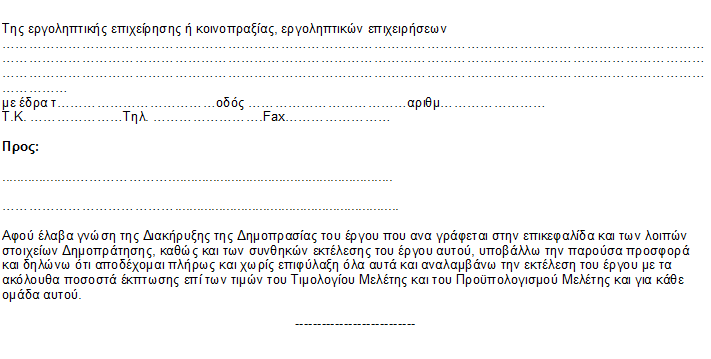 Σελίδα 2 από 5Σελίδα 2 από 5Σελίδα 2 από 5Σελίδα 2 από 5Σελίδα 2 από 5Σελίδα 2 από 5Σελίδα 2 από 5Σελίδα 2 από 5Σελίδα 2 από 5Σελίδα 2 από 5Σελίδα 2 από 5Σελίδα 2 από 5Σελίδα 2 από 5Σελίδα 2 από 5Σελίδα 2 από 5Σελίδα 2 από 5Σελίδα 2 από 5Σελίδα 2 από 5Σελίδα 2 από 5Σελίδα 2 από 5Σελίδα 2 από 5Σελίδα 2 από 5Σελίδα 2 από 5Σελίδα 2 από 5Σελίδα 2 από 5Σελίδα 2 από 5Σελίδα 2 από 5Σελίδα 2 από 5Σελίδα 2 από 5Σελίδα 2 από 5Σελίδα 2 από 5Σελίδα 2 από 5Σελίδα 2 από 5Σελίδα 2 από 5Σελίδα 2 από 5Σελίδα 2 από 5Σελίδα 2 από 5Σελίδα 2 από 5Σελίδα 2 από 5Σελίδα 2 από 5Σελίδα 2 από 5Σελίδα 2 από 5Σελίδα 2 από 5Σελίδα 2 από 5Σελίδα 2 από 5Σελίδα 2 από 5Σελίδα 2 από 5Σελίδα 2 από 5Σελίδα 2 από 5Σελίδα 2 από 5Σελίδα 2 από 5Σελίδα 2 από 5Σελίδα 2 από 5Σελίδα 2 από 5Σελίδα 2 από 5Σελίδα 2 από 5Σελίδα 2 από 5Σελίδα 2 από 5Σελίδα 2 από 5Σελίδα 2 από 5Σελίδα 2 από 5Σελίδα 2 από 5Σελίδα 2 από 5Σελίδα 2 από 5Σελίδα 2 από 5Σελίδα 2 από 5Α. ΠΡΟΣΦΟΡΑ ΠΟΣΟΣΤΩΝ ΕΚΠΤΩΣΗΣΑ. ΠΡΟΣΦΟΡΑ ΠΟΣΟΣΤΩΝ ΕΚΠΤΩΣΗΣΑ. ΠΡΟΣΦΟΡΑ ΠΟΣΟΣΤΩΝ ΕΚΠΤΩΣΗΣΑ. ΠΡΟΣΦΟΡΑ ΠΟΣΟΣΤΩΝ ΕΚΠΤΩΣΗΣΑ. ΠΡΟΣΦΟΡΑ ΠΟΣΟΣΤΩΝ ΕΚΠΤΩΣΗΣΑ. ΠΡΟΣΦΟΡΑ ΠΟΣΟΣΤΩΝ ΕΚΠΤΩΣΗΣΑ. ΠΡΟΣΦΟΡΑ ΠΟΣΟΣΤΩΝ ΕΚΠΤΩΣΗΣΑ. ΠΡΟΣΦΟΡΑ ΠΟΣΟΣΤΩΝ ΕΚΠΤΩΣΗΣΑ. ΠΡΟΣΦΟΡΑ ΠΟΣΟΣΤΩΝ ΕΚΠΤΩΣΗΣΑ. ΠΡΟΣΦΟΡΑ ΠΟΣΟΣΤΩΝ ΕΚΠΤΩΣΗΣΑ. ΠΡΟΣΦΟΡΑ ΠΟΣΟΣΤΩΝ ΕΚΠΤΩΣΗΣΑ. ΠΡΟΣΦΟΡΑ ΠΟΣΟΣΤΩΝ ΕΚΠΤΩΣΗΣΑ. ΠΡΟΣΦΟΡΑ ΠΟΣΟΣΤΩΝ ΕΚΠΤΩΣΗΣΑ. ΠΡΟΣΦΟΡΑ ΠΟΣΟΣΤΩΝ ΕΚΠΤΩΣΗΣΑ. ΠΡΟΣΦΟΡΑ ΠΟΣΟΣΤΩΝ ΕΚΠΤΩΣΗΣΑ. ΠΡΟΣΦΟΡΑ ΠΟΣΟΣΤΩΝ ΕΚΠΤΩΣΗΣΑ. ΠΡΟΣΦΟΡΑ ΠΟΣΟΣΤΩΝ ΕΚΠΤΩΣΗΣΑ. ΠΡΟΣΦΟΡΑ ΠΟΣΟΣΤΩΝ ΕΚΠΤΩΣΗΣΑ. ΠΡΟΣΦΟΡΑ ΠΟΣΟΣΤΩΝ ΕΚΠΤΩΣΗΣΑ. ΠΡΟΣΦΟΡΑ ΠΟΣΟΣΤΩΝ ΕΚΠΤΩΣΗΣΑ. ΠΡΟΣΦΟΡΑ ΠΟΣΟΣΤΩΝ ΕΚΠΤΩΣΗΣΑ. ΠΡΟΣΦΟΡΑ ΠΟΣΟΣΤΩΝ ΕΚΠΤΩΣΗΣΟμάδαΟμάδαΟμάδαΕργασίεςΕργασίεςΕργασίεςΕργασίεςΕργασίεςΕργασίεςΕργασίεςΕργασίεςΕργασίεςΠροσφερόμενη έκπτωση κατά ομάδα σεακέραιες μονάδες (%)Προσφερόμενη έκπτωση κατά ομάδα σεακέραιες μονάδες (%)Προσφερόμενη έκπτωση κατά ομάδα σεακέραιες μονάδες (%)Προσφερόμενη έκπτωση κατά ομάδα σεακέραιες μονάδες (%)Προσφερόμενη έκπτωση κατά ομάδα σεακέραιες μονάδες (%)Προσφερόμενη έκπτωση κατά ομάδα σεακέραιες μονάδες (%)Προσφερόμενη έκπτωση κατά ομάδα σεακέραιες μονάδες (%)Προσφερόμενη έκπτωση κατά ομάδα σεακέραιες μονάδες (%)Προσφερόμενη έκπτωση κατά ομάδα σεακέραιες μονάδες (%)Προσφερόμενη έκπτωση κατά ομάδα σεακέραιες μονάδες (%)ΟμάδαΟμάδαΟμάδαΕργασίεςΕργασίεςΕργασίεςΕργασίεςΕργασίεςΕργασίεςΕργασίεςΕργασίεςΕργασίεςΟλογράφωςΟλογράφωςΟλογράφωςΟλογράφωςΟλογράφωςΟλογράφωςΟλογράφωςΟλογράφωςΑριθμητικώ ςΑριθμητικώ ς111«Ομάδες εργασιών» υδραυλικών έργων«Ομάδες εργασιών» υδραυλικών έργων«Ομάδες εργασιών» υδραυλικών έργων«Ομάδες εργασιών» υδραυλικών έργων«Ομάδες εργασιών» υδραυλικών έργων«Ομάδες εργασιών» υδραυλικών έργων«Ομάδες εργασιών» υδραυλικών έργων«Ομάδες εργασιών» υδραυλικών έργων«Ομάδες εργασιών» υδραυλικών έργων«Ομάδες εργασιών» υδραυλικών έργων«Ομάδες εργασιών» υδραυλικών έργων«Ομάδες εργασιών» υδραυλικών έργων«Ομάδες εργασιών» υδραυλικών έργων«Ομάδες εργασιών» υδραυλικών έργων«Ομάδες εργασιών» υδραυλικών έργων«Ομάδες εργασιών» υδραυλικών έργων«Ομάδες εργασιών» υδραυλικών έργων«Ομάδες εργασιών» υδραυλικών έργων1.11.11.1Ομάδα Α: Χωματουργικά- Σήμανση-Ασφάλιση,   Εργασίες οδοποιϊας – οδοστρωσίας-ΣωληνώσειςΟμάδα Α: Χωματουργικά- Σήμανση-Ασφάλιση,   Εργασίες οδοποιϊας – οδοστρωσίας-ΣωληνώσειςΟμάδα Α: Χωματουργικά- Σήμανση-Ασφάλιση,   Εργασίες οδοποιϊας – οδοστρωσίας-ΣωληνώσειςΟμάδα Α: Χωματουργικά- Σήμανση-Ασφάλιση,   Εργασίες οδοποιϊας – οδοστρωσίας-ΣωληνώσειςΟμάδα Α: Χωματουργικά- Σήμανση-Ασφάλιση,   Εργασίες οδοποιϊας – οδοστρωσίας-ΣωληνώσειςΟμάδα Α: Χωματουργικά- Σήμανση-Ασφάλιση,   Εργασίες οδοποιϊας – οδοστρωσίας-ΣωληνώσειςΟμάδα Α: Χωματουργικά- Σήμανση-Ασφάλιση,   Εργασίες οδοποιϊας – οδοστρωσίας-ΣωληνώσειςΟμάδα Α: Χωματουργικά- Σήμανση-Ασφάλιση,   Εργασίες οδοποιϊας – οδοστρωσίας-Σωληνώσεις1.21.21.2Ομάδα Β: Κατασκευές από σκυρόδεμαΟμάδα Β: Κατασκευές από σκυρόδεμαΟμάδα Β: Κατασκευές από σκυρόδεμαΟμάδα Β: Κατασκευές από σκυρόδεμαΟμάδα Β: Κατασκευές από σκυρόδεμαΟμάδα Β: Κατασκευές από σκυρόδεμαΟμάδα Β: Κατασκευές από σκυρόδεμαΟμάδα Β: Κατασκευές από σκυρόδεμα..............................................................................................................................................................................................................................................................................................................................................................................................................................................................................................................................................................................................................................................................................................................................................................................................................................................................................................................................................................................................................................................................................................................................................................................................................................................................................................................................................................................................................................................................................................................................................................................................................................................................Ο ΠροσφέρωνΟ ΠροσφέρωνΟ ΠροσφέρωνΟ ΠροσφέρωνΟ ΠροσφέρωνΟ ΠροσφέρωνΟ ΠροσφέρωνΟ ΠροσφέρωνΟ ΠροσφέρωνΟ ΠροσφέρωνΟ ΠροσφέρωνΟ ΠροσφέρωνΟ ΠροσφέρωνΟ ΠροσφέρωνΟ ΠροσφέρωνΟ ΠροσφέρωνΟ Προσφέρων(Ονοματεπώνυμο υπογραφόντων και σφραγίδα εργοληπτικών επιχειρήσεων)(Ονοματεπώνυμο υπογραφόντων και σφραγίδα εργοληπτικών επιχειρήσεων)(Ονοματεπώνυμο υπογραφόντων και σφραγίδα εργοληπτικών επιχειρήσεων)(Ονοματεπώνυμο υπογραφόντων και σφραγίδα εργοληπτικών επιχειρήσεων)(Ονοματεπώνυμο υπογραφόντων και σφραγίδα εργοληπτικών επιχειρήσεων)(Ονοματεπώνυμο υπογραφόντων και σφραγίδα εργοληπτικών επιχειρήσεων)(Ονοματεπώνυμο υπογραφόντων και σφραγίδα εργοληπτικών επιχειρήσεων)(Ονοματεπώνυμο υπογραφόντων και σφραγίδα εργοληπτικών επιχειρήσεων)(Ονοματεπώνυμο υπογραφόντων και σφραγίδα εργοληπτικών επιχειρήσεων)(Ονοματεπώνυμο υπογραφόντων και σφραγίδα εργοληπτικών επιχειρήσεων)(Ονοματεπώνυμο υπογραφόντων και σφραγίδα εργοληπτικών επιχειρήσεων)(Ονοματεπώνυμο υπογραφόντων και σφραγίδα εργοληπτικών επιχειρήσεων)(Ονοματεπώνυμο υπογραφόντων και σφραγίδα εργοληπτικών επιχειρήσεων)(Ονοματεπώνυμο υπογραφόντων και σφραγίδα εργοληπτικών επιχειρήσεων)(Ονοματεπώνυμο υπογραφόντων και σφραγίδα εργοληπτικών επιχειρήσεων)(Ονοματεπώνυμο υπογραφόντων και σφραγίδα εργοληπτικών επιχειρήσεων)(Ονοματεπώνυμο υπογραφόντων και σφραγίδα εργοληπτικών επιχειρήσεων)Σελίδα 3 από 5Σελίδα 3 από 5Σελίδα 3 από 5Σελίδα 3 από 5Σελίδα 3 από 5Σελίδα 3 από 5Σελίδα 3 από 5Σελίδα 3 από 5Σελίδα 3 από 5Σελίδα 3 από 5Σελίδα 3 από 5Σελίδα 3 από 5Σελίδα 3 από 5Σελίδα 3 από 5Σελίδα 3 από 5Σελίδα 3 από 5Σελίδα 3 από 5Σελίδα 3 από 5Σελίδα 3 από 5Σελίδα 3 από 5Σελίδα 3 από 5Σελίδα 3 από 5Σελίδα 3 από 5Σελίδα 3 από 5Σελίδα 3 από 5Σελίδα 3 από 5Σελίδα 3 από 5Σελίδα 3 από 5Σελίδα 3 από 5Σελίδα 3 από 5Σελίδα 3 από 5Σελίδα 3 από 5Σελίδα 3 από 5Σελίδα 3 από 5Σελίδα 3 από 5Σελίδα 3 από 5Σελίδα 3 από 5Σελίδα 3 από 5Σελίδα 3 από 5Σελίδα 3 από 5Σελίδα 3 από 5Σελίδα 3 από 5Σελίδα 3 από 5Σελίδα 3 από 5Β. ΠΡΟΫΠΟΛΟΓΙΣΜΟΣ ΠΡΟΣΦΟΡΑΣΒ. ΠΡΟΫΠΟΛΟΓΙΣΜΟΣ ΠΡΟΣΦΟΡΑΣΒ. ΠΡΟΫΠΟΛΟΓΙΣΜΟΣ ΠΡΟΣΦΟΡΑΣΒ. ΠΡΟΫΠΟΛΟΓΙΣΜΟΣ ΠΡΟΣΦΟΡΑΣΒ. ΠΡΟΫΠΟΛΟΓΙΣΜΟΣ ΠΡΟΣΦΟΡΑΣΒ. ΠΡΟΫΠΟΛΟΓΙΣΜΟΣ ΠΡΟΣΦΟΡΑΣΒ. ΠΡΟΫΠΟΛΟΓΙΣΜΟΣ ΠΡΟΣΦΟΡΑΣΒ. ΠΡΟΫΠΟΛΟΓΙΣΜΟΣ ΠΡΟΣΦΟΡΑΣΒ. ΠΡΟΫΠΟΛΟΓΙΣΜΟΣ ΠΡΟΣΦΟΡΑΣΒ. ΠΡΟΫΠΟΛΟΓΙΣΜΟΣ ΠΡΟΣΦΟΡΑΣΒ. ΠΡΟΫΠΟΛΟΓΙΣΜΟΣ ΠΡΟΣΦΟΡΑΣΒ. ΠΡΟΫΠΟΛΟΓΙΣΜΟΣ ΠΡΟΣΦΟΡΑΣΒ. ΠΡΟΫΠΟΛΟΓΙΣΜΟΣ ΠΡΟΣΦΟΡΑΣΒ. ΠΡΟΫΠΟΛΟΓΙΣΜΟΣ ΠΡΟΣΦΟΡΑΣΒ. ΠΡΟΫΠΟΛΟΓΙΣΜΟΣ ΠΡΟΣΦΟΡΑΣΒ. ΠΡΟΫΠΟΛΟΓΙΣΜΟΣ ΠΡΟΣΦΟΡΑΣΒ. ΠΡΟΫΠΟΛΟΓΙΣΜΟΣ ΠΡΟΣΦΟΡΑΣΒ. ΠΡΟΫΠΟΛΟΓΙΣΜΟΣ ΠΡΟΣΦΟΡΑΣΒ. ΠΡΟΫΠΟΛΟΓΙΣΜΟΣ ΠΡΟΣΦΟΡΑΣΒ. ΠΡΟΫΠΟΛΟΓΙΣΜΟΣ ΠΡΟΣΦΟΡΑΣΒ. ΠΡΟΫΠΟΛΟΓΙΣΜΟΣ ΠΡΟΣΦΟΡΑΣΒ. ΠΡΟΫΠΟΛΟΓΙΣΜΟΣ ΠΡΟΣΦΟΡΑΣ(Για την υποβοήθηση της επιτροπής διαγωνισμού στην κατάταξη των διαγωνιζομένων κατά σειρά μειοδοσίας)(Για την υποβοήθηση της επιτροπής διαγωνισμού στην κατάταξη των διαγωνιζομένων κατά σειρά μειοδοσίας)(Για την υποβοήθηση της επιτροπής διαγωνισμού στην κατάταξη των διαγωνιζομένων κατά σειρά μειοδοσίας)(Για την υποβοήθηση της επιτροπής διαγωνισμού στην κατάταξη των διαγωνιζομένων κατά σειρά μειοδοσίας)(Για την υποβοήθηση της επιτροπής διαγωνισμού στην κατάταξη των διαγωνιζομένων κατά σειρά μειοδοσίας)(Για την υποβοήθηση της επιτροπής διαγωνισμού στην κατάταξη των διαγωνιζομένων κατά σειρά μειοδοσίας)(Για την υποβοήθηση της επιτροπής διαγωνισμού στην κατάταξη των διαγωνιζομένων κατά σειρά μειοδοσίας)(Για την υποβοήθηση της επιτροπής διαγωνισμού στην κατάταξη των διαγωνιζομένων κατά σειρά μειοδοσίας)(Για την υποβοήθηση της επιτροπής διαγωνισμού στην κατάταξη των διαγωνιζομένων κατά σειρά μειοδοσίας)(Για την υποβοήθηση της επιτροπής διαγωνισμού στην κατάταξη των διαγωνιζομένων κατά σειρά μειοδοσίας)(Για την υποβοήθηση της επιτροπής διαγωνισμού στην κατάταξη των διαγωνιζομένων κατά σειρά μειοδοσίας)(Για την υποβοήθηση της επιτροπής διαγωνισμού στην κατάταξη των διαγωνιζομένων κατά σειρά μειοδοσίας)(Για την υποβοήθηση της επιτροπής διαγωνισμού στην κατάταξη των διαγωνιζομένων κατά σειρά μειοδοσίας)(Για την υποβοήθηση της επιτροπής διαγωνισμού στην κατάταξη των διαγωνιζομένων κατά σειρά μειοδοσίας)(Για την υποβοήθηση της επιτροπής διαγωνισμού στην κατάταξη των διαγωνιζομένων κατά σειρά μειοδοσίας)(Για την υποβοήθηση της επιτροπής διαγωνισμού στην κατάταξη των διαγωνιζομένων κατά σειρά μειοδοσίας)(Για την υποβοήθηση της επιτροπής διαγωνισμού στην κατάταξη των διαγωνιζομένων κατά σειρά μειοδοσίας)(Για την υποβοήθηση της επιτροπής διαγωνισμού στην κατάταξη των διαγωνιζομένων κατά σειρά μειοδοσίας)(Για την υποβοήθηση της επιτροπής διαγωνισμού στην κατάταξη των διαγωνιζομένων κατά σειρά μειοδοσίας)(Για την υποβοήθηση της επιτροπής διαγωνισμού στην κατάταξη των διαγωνιζομένων κατά σειρά μειοδοσίας)(Για την υποβοήθηση της επιτροπής διαγωνισμού στην κατάταξη των διαγωνιζομένων κατά σειρά μειοδοσίας)(Για την υποβοήθηση της επιτροπής διαγωνισμού στην κατάταξη των διαγωνιζομένων κατά σειρά μειοδοσίας)ΟμάδαΟμάδαΟμάδαΕργασίεςΕργασίεςΕργασίεςΕργασίεςΕργασίεςΕργασίεςΕργασίεςΔαπάνη ομάδαςκατά τονΠροϋπολογισμόΜελέτης (Ευρώ)Δαπάνη ομάδαςκατά τονΠροϋπολογισμόΜελέτης (Ευρώ)Δαπάνη ομάδαςκατά τονΠροϋπολογισμόΜελέτης (Ευρώ)Δαπάνη ομάδαςκατά τονΠροϋπολογισμόΜελέτης (Ευρώ)Προσφερόμενηέκπτωση(%)Προσφερόμενηέκπτωση(%)Προσφερόμενηέκπτωση(%)Προσφερόμενηέκπτωση(%)Προσφερόμενηέκπτωση(%)Δαπάνη ομάδαςμετά την έκπτωση(Ευρώ)Δαπάνη ομάδαςμετά την έκπτωση(Ευρώ)Δαπάνη ομάδαςμετά την έκπτωση(Ευρώ)111«Ομάδες εργασιών» υδραυλικών έργων«Ομάδες εργασιών» υδραυλικών έργων«Ομάδες εργασιών» υδραυλικών έργων«Ομάδες εργασιών» υδραυλικών έργων«Ομάδες εργασιών» υδραυλικών έργων«Ομάδες εργασιών» υδραυλικών έργων«Ομάδες εργασιών» υδραυλικών έργων«Ομάδες εργασιών» υδραυλικών έργων«Ομάδες εργασιών» υδραυλικών έργων«Ομάδες εργασιών» υδραυλικών έργων«Ομάδες εργασιών» υδραυλικών έργων«Ομάδες εργασιών» υδραυλικών έργων«Ομάδες εργασιών» υδραυλικών έργων«Ομάδες εργασιών» υδραυλικών έργων«Ομάδες εργασιών» υδραυλικών έργων«Ομάδες εργασιών» υδραυλικών έργων«Ομάδες εργασιών» υδραυλικών έργων«Ομάδες εργασιών» υδραυλικών έργων«Ομάδες εργασιών» υδραυλικών έργων1.11.11.1Ομάδα Α: Χωματουργικά- Σήμανση-Ασφάλιση,   Εργασίες οδοποιϊας – οδοστρωσίας-ΣωληνώσειςΟμάδα Α: Χωματουργικά- Σήμανση-Ασφάλιση,   Εργασίες οδοποιϊας – οδοστρωσίας-ΣωληνώσειςΟμάδα Α: Χωματουργικά- Σήμανση-Ασφάλιση,   Εργασίες οδοποιϊας – οδοστρωσίας-ΣωληνώσειςΟμάδα Α: Χωματουργικά- Σήμανση-Ασφάλιση,   Εργασίες οδοποιϊας – οδοστρωσίας-ΣωληνώσειςΟμάδα Α: Χωματουργικά- Σήμανση-Ασφάλιση,   Εργασίες οδοποιϊας – οδοστρωσίας-ΣωληνώσειςΟμάδα Α: Χωματουργικά- Σήμανση-Ασφάλιση,   Εργασίες οδοποιϊας – οδοστρωσίας-ΣωληνώσειςΟμάδα Α: Χωματουργικά- Σήμανση-Ασφάλιση,   Εργασίες οδοποιϊας – οδοστρωσίας-Σωληνώσεις3.423,023.423,023.423,023.423,021.21.21.2Ομάδα Β: Κατασκευές από σκυρόδεμαΟμάδα Β: Κατασκευές από σκυρόδεμαΟμάδα Β: Κατασκευές από σκυρόδεμαΟμάδα Β: Κατασκευές από σκυρόδεμαΟμάδα Β: Κατασκευές από σκυρόδεμαΟμάδα Β: Κατασκευές από σκυρόδεμαΟμάδα Β: Κατασκευές από σκυρόδεμα4.232,814.232,814.232,814.232,81Αθροισμα δαπανών εργασιών κατάτη μελέτηΑθροισμα δαπανών εργασιών κατάτη μελέτηΑθροισμα δαπανών εργασιών κατάτη μελέτηΑθροισμα δαπανών εργασιών κατάτη μελέτηΑθροισμα δαπανών εργασιών κατάτη μελέτηΑθροισμα δαπανών εργασιών κατάτη μελέτηΑθροισμα δαπανών εργασιών κατάτη μελέτηΣσ=Σσ=Σσ=7.655,837.655,837.655,837.655,83Κατά τηνπροσφοράΣπ=Κατά τηνπροσφοράΣπ=Κατά τηνπροσφοράΣπ=Κατά τηνπροσφοράΣπ=Κατά τηνπροσφοράΣπ=Γ.Ε & Ο.Ε.Γ.Ε & Ο.Ε.Γ.Ε & Ο.Ε.Γ.Ε & Ο.Ε.Γ.Ε & Ο.Ε.Γ.Ε & Ο.Ε.Γ.Ε & Ο.Ε.18,00%x Σσ=x Σσ=1.378,051.378,051.378,051.378,0518,00%18,00%18,00%18,00%x Σπ=Συνολική Δαπάνη Έργου κατάτη μελέτηΣυνολική Δαπάνη Έργου κατάτη μελέτηΣυνολική Δαπάνη Έργου κατάτη μελέτηΣυνολική Δαπάνη Έργου κατάτη μελέτηΣυνολική Δαπάνη Έργου κατάτη μελέτηΣυνολική Δαπάνη Έργου κατάτη μελέτηΣυνολική Δαπάνη Έργου κατάτη μελέτηΣΣ=ΣΣ=ΣΣ=9.033,889.033,889.033,889.033,88Κατά τηνπροσφοράΣΔΕ=Κατά τηνπροσφοράΣΔΕ=Κατά τηνπροσφοράΣΔΕ=Κατά τηνπροσφοράΣΔΕ=Κατά τηνπροσφοράΣΔΕ=Μέση έκπτωση Εμ =Μέση έκπτωση Εμ =Μέση έκπτωση Εμ =Μέση έκπτωση Εμ =Μέση έκπτωση Εμ =Μέση έκπτωση Εμ =Μέση έκπτωση Εμ =ΣΣ - ΣΔΕΣΣ - ΣΔΕ==.............................................................................................................................................................................................................Μέση έκπτωση Εμ =Μέση έκπτωση Εμ =Μέση έκπτωση Εμ =Μέση έκπτωση Εμ =Μέση έκπτωση Εμ =Μέση έκπτωση Εμ =Μέση έκπτωση Εμ =ΣΣΣΣ=9.033,889.033,889.033,889.033,889.033,889.033,88=.............................................................................................................................................................................................................Σε μεταφοράΣε μεταφοράΣε μεταφοράΣε μεταφοράΣε μεταφοράΣε μεταφοράΣε μεταφορά9.033,889.033,889.033,889.033,88Σελίδα 4 από 5Σελίδα 4 από 5Σελίδα 4 από 5Σελίδα 4 από 5Σελίδα 4 από 5Σελίδα 4 από 5Σελίδα 4 από 5Σελίδα 4 από 5Σελίδα 4 από 5Σελίδα 4 από 5Σελίδα 4 από 5Σελίδα 4 από 5Σελίδα 4 από 5Σελίδα 4 από 5Σελίδα 4 από 5Σελίδα 4 από 5Σελίδα 4 από 5Σελίδα 4 από 5Σελίδα 4 από 5Σελίδα 4 από 5Σελίδα 4 από 5Σελίδα 4 από 5Από μεταφοράΑπό μεταφοράΑπό μεταφοράΑπό μεταφοράΑπό μεταφοράΑπό μεταφοράΑπό μεταφορά9.033,889.033,889.033,889.033,88ΑπρόβλεπταΑπρόβλεπταΑπρόβλεπταΑπρόβλεπταΑπρόβλεπταΑπρόβλεπταΑπρόβλεπτα15,00%x ΣΣ =x ΣΣ =1.355,081.355,081.355,081.355,0815,00%15,00%15,00%x ΣΔΕ=x ΣΔΕ=ΣύνολοΣύνολοΣύνολοΣύνολοΣύνολοΣύνολοΣύνολοΣ1 =Σ1 =Σ1 =10.388,9610.388,9610.388,9610.388,96Π1 =Π1 =Π1 =Π1 =Π1 =Πρόβλεψη αναθεώρησηςΠρόβλεψη αναθεώρησηςΠρόβλεψη αναθεώρησηςΠρόβλεψη αναθεώρησηςΠρόβλεψη αναθεώρησηςΠρόβλεψη αναθεώρησηςΠρόβλεψη αναθεώρησηςΑν =Αν =Αν =5,915,915,915,91(1-Εμ) x (Αν) =(1-Εμ) x (Αν) =(1-Εμ) x (Αν) =(1-Εμ) x (Αν) =(1-Εμ) x (Αν) =Σύνολο Δαπάνης του Έργου κατά τη μελέτη (χωρίς ΦΠΑ)Σύνολο Δαπάνης του Έργου κατά τη μελέτη (χωρίς ΦΠΑ)Σύνολο Δαπάνης του Έργου κατά τη μελέτη (χωρίς ΦΠΑ)Σύνολο Δαπάνης του Έργου κατά τη μελέτη (χωρίς ΦΠΑ)Σύνολο Δαπάνης του Έργου κατά τη μελέτη (χωρίς ΦΠΑ)Σύνολο Δαπάνης του Έργου κατά τη μελέτη (χωρίς ΦΠΑ)Σύνολο Δαπάνης του Έργου κατά τη μελέτη (χωρίς ΦΠΑ)Σ2 =Σ2 =Σ2 =10.394,8710.394,8710.394,8710.394,87Κατά την προσφορά Π2=Κατά την προσφορά Π2=Κατά την προσφορά Π2=Κατά την προσφορά Π2=Κατά την προσφορά Π2=Ο ΠροσφέρωνΟ ΠροσφέρωνΟ ΠροσφέρωνΟ ΠροσφέρωνΟ ΠροσφέρωνΟ ΠροσφέρωνΟ ΠροσφέρωνΟ ΠροσφέρωνΟ Προσφέρων(Ονοματεπώνυμο υπογραφόντων και σφραγίδα εργοληπτικών επιχειρήσεων)(Ονοματεπώνυμο υπογραφόντων και σφραγίδα εργοληπτικών επιχειρήσεων)(Ονοματεπώνυμο υπογραφόντων και σφραγίδα εργοληπτικών επιχειρήσεων)(Ονοματεπώνυμο υπογραφόντων και σφραγίδα εργοληπτικών επιχειρήσεων)(Ονοματεπώνυμο υπογραφόντων και σφραγίδα εργοληπτικών επιχειρήσεων)(Ονοματεπώνυμο υπογραφόντων και σφραγίδα εργοληπτικών επιχειρήσεων)(Ονοματεπώνυμο υπογραφόντων και σφραγίδα εργοληπτικών επιχειρήσεων)(Ονοματεπώνυμο υπογραφόντων και σφραγίδα εργοληπτικών επιχειρήσεων)(Ονοματεπώνυμο υπογραφόντων και σφραγίδα εργοληπτικών επιχειρήσεων)(Ονοματεπώνυμο υπογραφόντων και σφραγίδα εργοληπτικών επιχειρήσεων)(Ονοματεπώνυμο υπογραφόντων και σφραγίδα εργοληπτικών επιχειρήσεων)(Ονοματεπώνυμο υπογραφόντων και σφραγίδα εργοληπτικών επιχειρήσεων)(Ονοματεπώνυμο υπογραφόντων και σφραγίδα εργοληπτικών επιχειρήσεων)(Ονοματεπώνυμο υπογραφόντων και σφραγίδα εργοληπτικών επιχειρήσεων)(Ονοματεπώνυμο υπογραφόντων και σφραγίδα εργοληπτικών επιχειρήσεων)(Ονοματεπώνυμο υπογραφόντων και σφραγίδα εργοληπτικών επιχειρήσεων)(Ονοματεπώνυμο υπογραφόντων και σφραγίδα εργοληπτικών επιχειρήσεων)(Ονοματεπώνυμο υπογραφόντων και σφραγίδα εργοληπτικών επιχειρήσεων)(Ονοματεπώνυμο υπογραφόντων και σφραγίδα εργοληπτικών επιχειρήσεων)(Ονοματεπώνυμο υπογραφόντων και σφραγίδα εργοληπτικών επιχειρήσεων)(Ονοματεπώνυμο υπογραφόντων και σφραγίδα εργοληπτικών επιχειρήσεων)(Ονοματεπώνυμο υπογραφόντων και σφραγίδα εργοληπτικών επιχειρήσεων)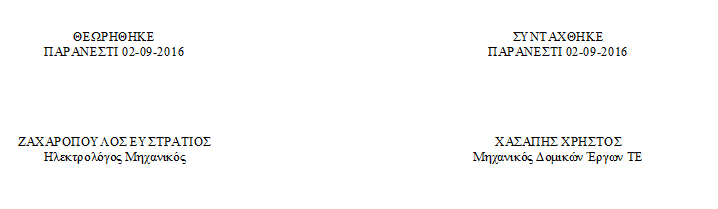 Σελίδα 5 από 5Σελίδα 5 από 5Σελίδα 5 από 5Σελίδα 5 από 5Σελίδα 5 από 5Σελίδα 5 από 5Σελίδα 5 από 5Σελίδα 5 από 5Σελίδα 5 από 5Σελίδα 5 από 5Σελίδα 5 από 5Σελίδα 5 από 5Σελίδα 5 από 5Σελίδα 5 από 5Σελίδα 5 από 5Σελίδα 5 από 5Σελίδα 5 από 5Σελίδα 5 από 5Σελίδα 5 από 5Σελίδα 5 από 5Σελίδα 5 από 5Σελίδα 5 από 5